                                EINLADUNG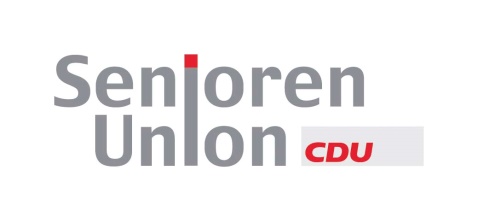                     Liebe Freundinnen und Freunde der SeniorenUnion,                                herzlich lädt Sie der Vorstand am                                      13.09.2018      zum Hambacher Schloss und Speyer ein.
      Das Hambacher Schloss (bei Neustadt an der Weinstraße) wurde im           Mittelalter als Burg erbaut und in der Neuzeit zum  Schloss ausgebaut.           Es gilt neben der Paulskirche in Frankfurt als Symbol der deutschen            Demokratiebewegung.            Abfahrt :  7.45 Uhr  für Teilnehmer aus Oberzissen an der Bushaltestelle
                          8.00 Uhr  Bahnhof Niederzissen                          8.30 Uhr  SB-Markt Edeka Bad Breisig11.00 Uhr  Führung Hambacher Schloss                 
13.00 Uhr  Mittagspause im Brauhaus Domhof Hausbrauerei
                in Speyer, Große Himmelsgasse,
                Danach freie Zeit für Besichtigungen in Speyer.  
17.00 Uhr  Abfahrt nach Niederzissen- Bad Breisig.
19.00 Uhr  ca. Ankunft in Niederzissen.
19.30 Uhr  ca. Ankunft in Bad Breisig.
 Kosten bei 40 Personen, Busfahrt, Führung, Eintritt 25,00 €/Pers. 
Wir bitten den Kostenbeitrag bei der Abfahrt zu begleichen.
Verbindliche Anmeldung bis zum 07.09.18:Brohltal: bei Herrn Lukas telef.,per Mail oder bei Werner Gail, Tel. 3993.
Bad Breisig: bei Frau Bernards, Telefon: 02633-4767227 oder Frau Peterburs, Telefon: 02633-4293054 Berücksichtigung für die Mitfahrt erfolgt nach den Anmeldungen.    Gäste sind, wie immer, erwünscht.

    Die Vorstände,  Aug. 2018